Witam Was serdecznie. Mam dla was kolejną propozycję dbania o zdrowie. Na pewno słyszeliście powiedzenie: “W zdrowym ciele – zdrowy duch”. Co to znaczy? W zależności od pory roku musimy o siebie odpowiednio dbać: prawidłowo się odżywiać, odpowiednio się ubierać i trochę  gimnastykować. Dzisiaj mam dla Was kilka zadań związanych z dobieraniem stroju do warunków pogodowych:Mamy wiosnę – pokolorujcie/ wybierzcie te ubrania, które można nosić w ciepły dzień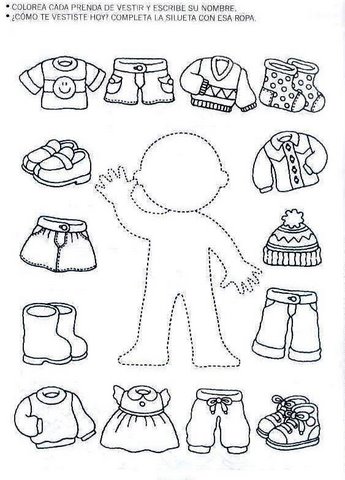 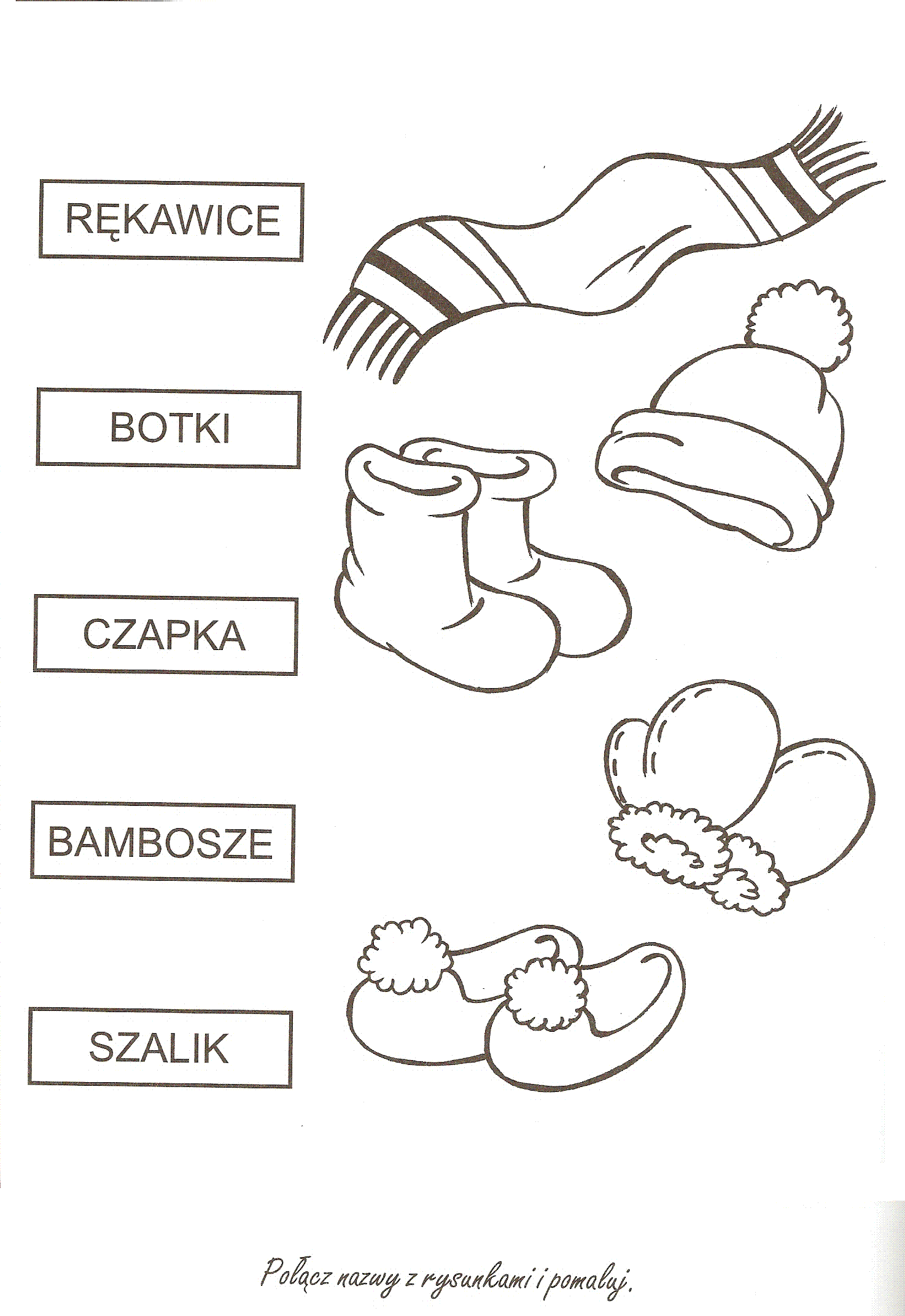 Pokoloruj część ubrania, którą nosi bałwan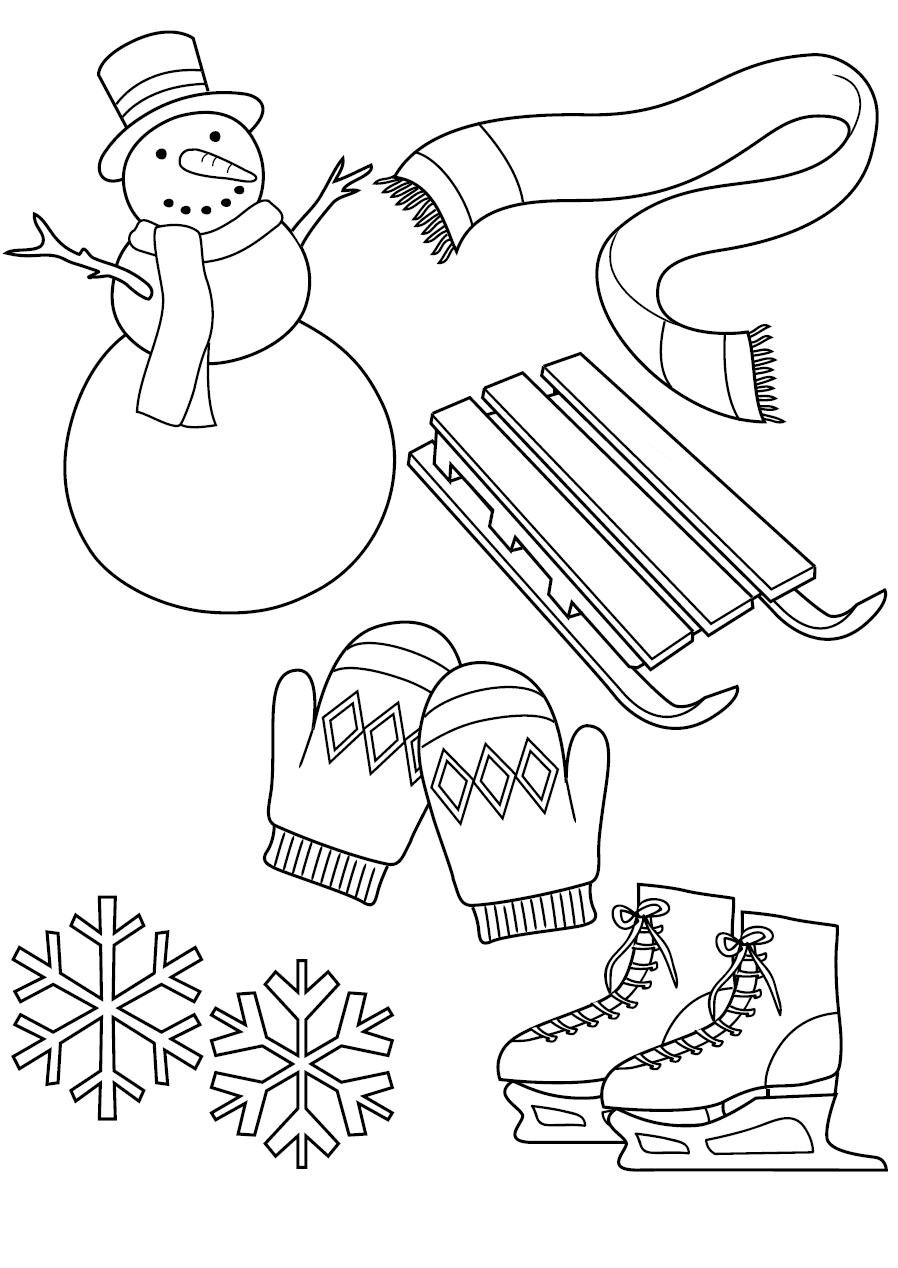 Co najbardziej lubi jeż?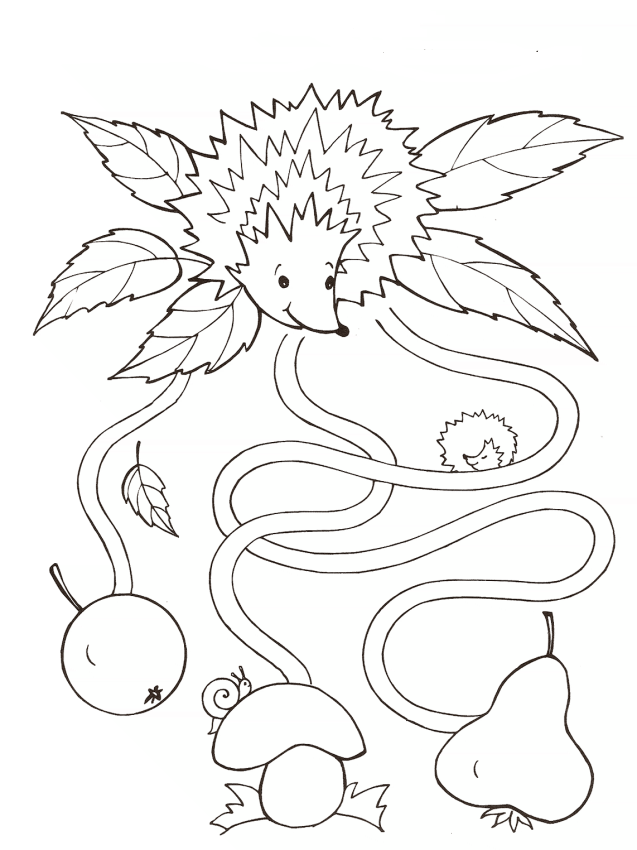 Jak można spędzać czas latem?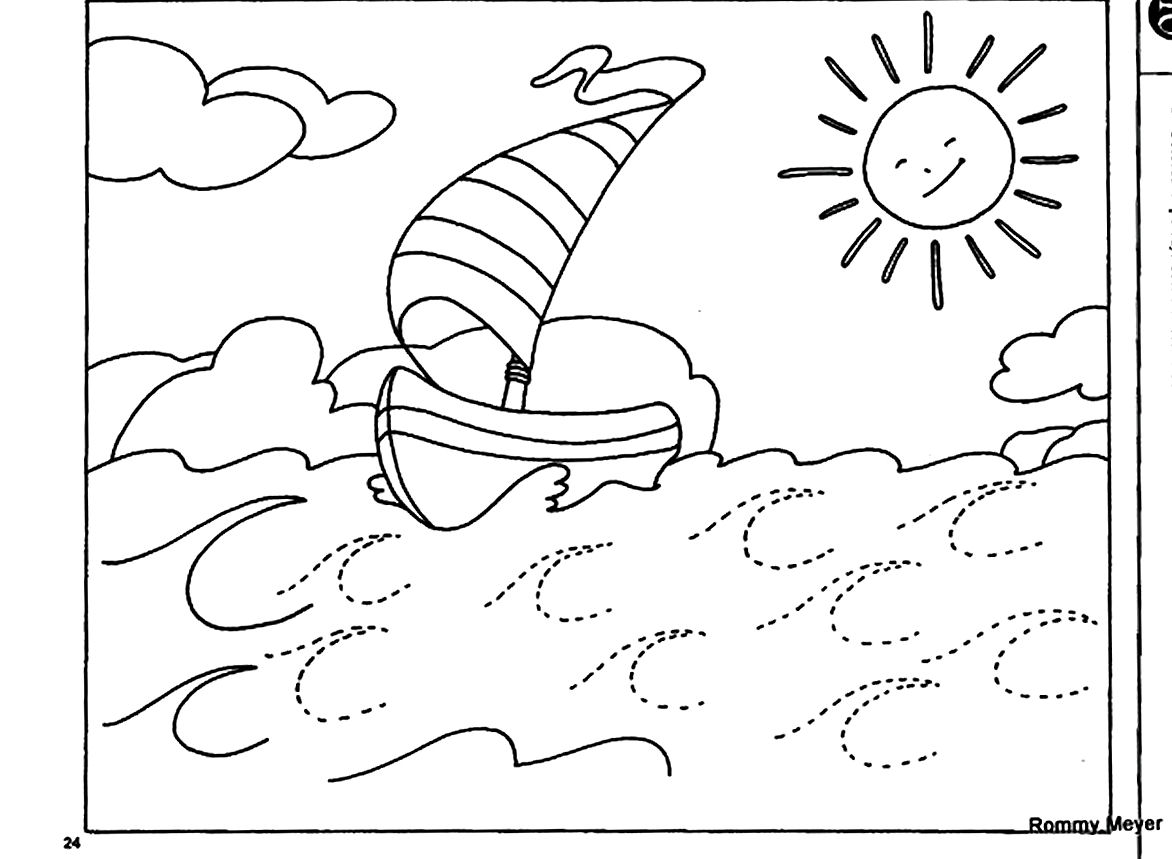 Po gimnastyce ręki I głowy – proponuję trochę ćwiczeń. Zapraszam do zabawy przy muzyce – wystarczy kliknąć w link:https://www.youtube.com/watch?v=RrsdZz3wkCo&feature=emb_rel_pause zabawy ruchowe przy muzycehttps://www.youtube.com/watch?v=igNc1VgKW_0 – owocowa gimnastykaPozdrawiam Monika Kozek